Physical and Health Ed 4 - Planning KDUPhysical and Health Ed 4 - Planning KDUPhysical and Health Ed 4 - Planning KDUPhysical and Health Ed 4 - Planning KDUPhysical and Health Ed 4 - Planning KDUCORE COMPETENCIES 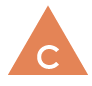 COMMUNICATION CORE COMPETENCIES COMMUNICATION CORE COMPETENCIES 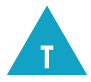 THINKING (CRITICAL/CREATIVE)CORE COMPETENCIES THINKING (CRITICAL/CREATIVE)CORE COMPETENCIES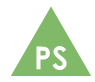 (PERSONAL/SOCIAL)CURRICULAR COMPETENCIESBIG IDEA (Understand…)BIG IDEA (Understand…)What do we want students to DO?(Activities, lessons…) Content (& Elaborations)(Know)Physical Literacy Develop and apply a variety of fundamental movement skills in a variety of physical activities and environmentsApply a variety of movement concepts and strategies (What types of strategies can help you succeed in different physical activities?) in different physical activitiesApply methods of monitoring exertion levels (heart rate monitors; rate of perceived exertion scales; talk test) in physical activity Develop and demonstrate safety, fair play, and leadership in physical activitiesIdentify and describe preferred types of physical activity (indoor or outdoor activities; team games or recreational activities)Healthy and active living Participate daily in physical activity at moderate to vigorous intensity levelsIdentify and describe opportunities for and potential challenges (lack of time after school; not knowing where to be physically active; not having access to places to be physically active)  to participation in preferred types of physical activity at school, at home, and in the communityExplain the relationship of healthy eating (Why is it important to eat a variety of foods from the different food groups?) to overall health and well-being Identify and describe factors that influence healthy choicesExamine and explain how health messages can influence behaviours (How might health messages in the media influence your behaviour?) and decisionsIdentify and apply strategies for pursuing personal healthy-living goals (eg. Outline the following: What do I want to do? Where can I do this? When can I do this?  Who might I do this with?) Social and community healthIdentify and describe avoidance or assertiveness strategies to use in unsafe and/or uncomfortable situations (What can you do to stand up for yourself in an unsafe and/or uncomfortable situation?)Describe and assess strategies for responding to discrimination, stereotyping, and bullying (What resources exist in your school to help students who are being bullied?) Describe and apply strategies for developing and maintaining positive relationshipsDescribe and apply strategies that promote a safe and caring environmentMental well-beingDescribe and assess strategies for promoting mental well-being (What strategies do you use to promote your mental well-being?)Describe and assess strategies for managing problems related to mental well-being and substance use (What resources exist in your school and/or community to help students with problems related to mental well-being and/or substance use?)Explore and describe strategies for managing physical, emotional, and social changes (How do the various changes you may be experiencing during puberty influence your relationships with others?) during pubertyDescribe factors that positively influence mental well-being  and self-identity (self-esteem; self-efficacy; stress levels; personal interests)  Daily participation in physical activity at moderate to vigorous intensity levels benefits all aspects of our well-being.Knowing what we enjoy doing and knowing about our opportunities to participate in those activities helps us develop an active lifestyle.Daily participation in physical activity at moderate to vigorous intensity levels benefits all aspects of our well-being.Knowing what we enjoy doing and knowing about our opportunities to participate in those activities helps us develop an active lifestyle.Questions to support inquiry with students: How does daily physical activity affect all aspects of well-being?What types of strategies can help you succeed in different physical activities?proper technique for fundamental movement skills, including non-locomotor (movement skills performed “on the spot” without travelling across the floor or surface; could include: balancing; bending; twisting; lifting), locomotor (movement skills that incorporate travelling across the floor or surface; could include: rolling; jumping; hopping; running; galloping), and manipulative (movement skills involving the control of objects, such as balls, primarily with the hands or feet; may also involve racquets or bats; skills could include: bouncing; throwing; catching; kicking; striking) skillsmovement concepts (body awareness (parts of the body, weight transfer); spatial awareness (general spacing, directions, pathways); effort awareness (speed, force); relationships to/with others and objects) and strategies (include a variety of approaches that will help a player or team successfully achieve a movement outcome or goal (moving into space away from an opponent to receive a pass))ways to monitor physical exertion levels (could include: using heart rate monitors; checking pulse; checking rate of perceived exertion (five-point scale to self-assess physical exertion level)) how to participate in different types of physical activities, including individual and dual activities (activities that can be done individually and/or with others; could include: jumping rope; swimming; running; bicycling; Hula Hoop), rhythmic activities (activities designed to move our bodies in rhythm; could include: dance; gymnastics), and games (types of play activities that usually involve rules, challenges, and social interaction; could include: tag; parachute activities; co-operative challenges; Simon Says; team games; traditional Aboriginal games) benefits (developing a stronger heart, muscles, and bones; burning off excess energy; helping focus attention in class; promoting optimal growth and development; helping us feel good; lowering stress levels; having fun with friends) of physical activity and exercisePhysical Literacy Develop and apply a variety of fundamental movement skills in a variety of physical activities and environmentsApply a variety of movement concepts and strategies (What types of strategies can help you succeed in different physical activities?) in different physical activitiesApply methods of monitoring exertion levels (heart rate monitors; rate of perceived exertion scales; talk test) in physical activity Develop and demonstrate safety, fair play, and leadership in physical activitiesIdentify and describe preferred types of physical activity (indoor or outdoor activities; team games or recreational activities)Healthy and active living Participate daily in physical activity at moderate to vigorous intensity levelsIdentify and describe opportunities for and potential challenges (lack of time after school; not knowing where to be physically active; not having access to places to be physically active)  to participation in preferred types of physical activity at school, at home, and in the communityExplain the relationship of healthy eating (Why is it important to eat a variety of foods from the different food groups?) to overall health and well-being Identify and describe factors that influence healthy choicesExamine and explain how health messages can influence behaviours (How might health messages in the media influence your behaviour?) and decisionsIdentify and apply strategies for pursuing personal healthy-living goals (eg. Outline the following: What do I want to do? Where can I do this? When can I do this?  Who might I do this with?) Social and community healthIdentify and describe avoidance or assertiveness strategies to use in unsafe and/or uncomfortable situations (What can you do to stand up for yourself in an unsafe and/or uncomfortable situation?)Describe and assess strategies for responding to discrimination, stereotyping, and bullying (What resources exist in your school to help students who are being bullied?) Describe and apply strategies for developing and maintaining positive relationshipsDescribe and apply strategies that promote a safe and caring environmentMental well-beingDescribe and assess strategies for promoting mental well-being (What strategies do you use to promote your mental well-being?)Describe and assess strategies for managing problems related to mental well-being and substance use (What resources exist in your school and/or community to help students with problems related to mental well-being and/or substance use?)Explore and describe strategies for managing physical, emotional, and social changes (How do the various changes you may be experiencing during puberty influence your relationships with others?) during pubertyDescribe factors that positively influence mental well-being  and self-identity (self-esteem; self-efficacy; stress levels; personal interests)  Evidence of Experience (Show)Evidence of Experience (Show)Evidence of Experience (Show)Evidence of Experience (Show)Physical Literacy Develop and apply a variety of fundamental movement skills in a variety of physical activities and environmentsApply a variety of movement concepts and strategies (What types of strategies can help you succeed in different physical activities?) in different physical activitiesApply methods of monitoring exertion levels (heart rate monitors; rate of perceived exertion scales; talk test) in physical activity Develop and demonstrate safety, fair play, and leadership in physical activitiesIdentify and describe preferred types of physical activity (indoor or outdoor activities; team games or recreational activities)Healthy and active living Participate daily in physical activity at moderate to vigorous intensity levelsIdentify and describe opportunities for and potential challenges (lack of time after school; not knowing where to be physically active; not having access to places to be physically active)  to participation in preferred types of physical activity at school, at home, and in the communityExplain the relationship of healthy eating (Why is it important to eat a variety of foods from the different food groups?) to overall health and well-being Identify and describe factors that influence healthy choicesExamine and explain how health messages can influence behaviours (How might health messages in the media influence your behaviour?) and decisionsIdentify and apply strategies for pursuing personal healthy-living goals (eg. Outline the following: What do I want to do? Where can I do this? When can I do this?  Who might I do this with?) Social and community healthIdentify and describe avoidance or assertiveness strategies to use in unsafe and/or uncomfortable situations (What can you do to stand up for yourself in an unsafe and/or uncomfortable situation?)Describe and assess strategies for responding to discrimination, stereotyping, and bullying (What resources exist in your school to help students who are being bullied?) Describe and apply strategies for developing and maintaining positive relationshipsDescribe and apply strategies that promote a safe and caring environmentMental well-beingDescribe and assess strategies for promoting mental well-being (What strategies do you use to promote your mental well-being?)Describe and assess strategies for managing problems related to mental well-being and substance use (What resources exist in your school and/or community to help students with problems related to mental well-being and/or substance use?)Explore and describe strategies for managing physical, emotional, and social changes (How do the various changes you may be experiencing during puberty influence your relationships with others?) during pubertyDescribe factors that positively influence mental well-being  and self-identity (self-esteem; self-efficacy; stress levels; personal interests)  BIG IDEA (Understand…)BIG IDEA (Understand…)What do we want students to DO?(Activities, lessons…) Content (& Elaborations)(Know)Physical Literacy Develop and apply a variety of fundamental movement skills in a variety of physical activities and environmentsApply a variety of movement concepts and strategies (What types of strategies can help you succeed in different physical activities?) in different physical activitiesApply methods of monitoring exertion levels (heart rate monitors; rate of perceived exertion scales; talk test) in physical activity Develop and demonstrate safety, fair play, and leadership in physical activitiesIdentify and describe preferred types of physical activity (indoor or outdoor activities; team games or recreational activities)Healthy and active living Participate daily in physical activity at moderate to vigorous intensity levelsIdentify and describe opportunities for and potential challenges (lack of time after school; not knowing where to be physically active; not having access to places to be physically active)  to participation in preferred types of physical activity at school, at home, and in the communityExplain the relationship of healthy eating (Why is it important to eat a variety of foods from the different food groups?) to overall health and well-being Identify and describe factors that influence healthy choicesExamine and explain how health messages can influence behaviours (How might health messages in the media influence your behaviour?) and decisionsIdentify and apply strategies for pursuing personal healthy-living goals (eg. Outline the following: What do I want to do? Where can I do this? When can I do this?  Who might I do this with?) Social and community healthIdentify and describe avoidance or assertiveness strategies to use in unsafe and/or uncomfortable situations (What can you do to stand up for yourself in an unsafe and/or uncomfortable situation?)Describe and assess strategies for responding to discrimination, stereotyping, and bullying (What resources exist in your school to help students who are being bullied?) Describe and apply strategies for developing and maintaining positive relationshipsDescribe and apply strategies that promote a safe and caring environmentMental well-beingDescribe and assess strategies for promoting mental well-being (What strategies do you use to promote your mental well-being?)Describe and assess strategies for managing problems related to mental well-being and substance use (What resources exist in your school and/or community to help students with problems related to mental well-being and/or substance use?)Explore and describe strategies for managing physical, emotional, and social changes (How do the various changes you may be experiencing during puberty influence your relationships with others?) during pubertyDescribe factors that positively influence mental well-being  and self-identity (self-esteem; self-efficacy; stress levels; personal interests)  Understanding ourselves and the various aspects of health helps us develop a balanced lifestyle.Personal choices and social and environmental factors influence our health and well-being.Developing healthy relationships helps us feel connected, supported, and valued.Understanding ourselves and the various aspects of health helps us develop a balanced lifestyle.Personal choices and social and environmental factors influence our health and well-being.Developing healthy relationships helps us feel connected, supported, and valued.Questions to support inquiry with students: What does healthy living mean to you?What are some factors that can help you make healthy eating choices in different places? How might health messages in the media influence your behaviour? What can you do to stand up for yourself in an unsafe and/or uncomfortable situation?What strategies do you use to promote your mental well-being?Practices that promote health and well-being including those relating to physical activity (getting 60-90 minutes of moderate to vigorous physical activity each day), sleep (getting approximately 10-11 hours of sleep each night), healthy eating (choosing a variety of foods from the different food groups to support a healthy lifestyle) and illness prevention (washing hands; covering mouth when coughing; resting when sick; staying away from others when sick)food portion sizes and number of servings (recommended daily servings for students aged 9-13: six servings of vegetables and fruit; six servings of grain products; three to four servings of milk and alternatives; one to two servings of meat and alternatives)communicable (illnesses that can be spread or contracted from person to person) and non-communicable ( illnesses that cannot be “caught” from someone else)  illnessesmedia messaging ( health-related messages that are communicated through media sources, such as the Internet, magazines, TV) and body imagestrategies and skills to use in potentially hazardous, unsafe, or abusive situations (using a strong voice to say “no,” “stop,” “I don’t like this”; calling out for help and getting away if possible; telling a trusted adult until you get help; not giving out personal information (to strangers, on the Internet))  including identifying common lures or tricks used by potential abusers (could include: offering special attention or compliments; saying they know a family member; using the Internet to get to know you) strategies for responding to bullying, discrimination, and violence (assessing the situation; avoiding; being assertive; reporting; seeking help) potential effects of psychoactive substance (could include: alcohol; tobacco; illicit drugs; solvents) use, and strategies for preventing personal harm Factors that influence self-identity including body image (how we see and feel about our bodies; can be influenced by the words and actions of others) and social media (students might receive and/or send comments to others around various topics including: how they look; what they’re wearing; what they believe in; what their cultural background might be)Physical (how students’ bodies are growing and changing during puberty), emotional (how students’ thoughts and feelings might evolve or change during puberty), and social (how students interact with others and how their relationships might evolve or change during puberty) changes that occur during puberty, including those involving sexuality (having a capacity for sexual feelings) and sexual identity (component of a person’s identity that reflects his or her sexual self-concept) Physical Literacy Develop and apply a variety of fundamental movement skills in a variety of physical activities and environmentsApply a variety of movement concepts and strategies (What types of strategies can help you succeed in different physical activities?) in different physical activitiesApply methods of monitoring exertion levels (heart rate monitors; rate of perceived exertion scales; talk test) in physical activity Develop and demonstrate safety, fair play, and leadership in physical activitiesIdentify and describe preferred types of physical activity (indoor or outdoor activities; team games or recreational activities)Healthy and active living Participate daily in physical activity at moderate to vigorous intensity levelsIdentify and describe opportunities for and potential challenges (lack of time after school; not knowing where to be physically active; not having access to places to be physically active)  to participation in preferred types of physical activity at school, at home, and in the communityExplain the relationship of healthy eating (Why is it important to eat a variety of foods from the different food groups?) to overall health and well-being Identify and describe factors that influence healthy choicesExamine and explain how health messages can influence behaviours (How might health messages in the media influence your behaviour?) and decisionsIdentify and apply strategies for pursuing personal healthy-living goals (eg. Outline the following: What do I want to do? Where can I do this? When can I do this?  Who might I do this with?) Social and community healthIdentify and describe avoidance or assertiveness strategies to use in unsafe and/or uncomfortable situations (What can you do to stand up for yourself in an unsafe and/or uncomfortable situation?)Describe and assess strategies for responding to discrimination, stereotyping, and bullying (What resources exist in your school to help students who are being bullied?) Describe and apply strategies for developing and maintaining positive relationshipsDescribe and apply strategies that promote a safe and caring environmentMental well-beingDescribe and assess strategies for promoting mental well-being (What strategies do you use to promote your mental well-being?)Describe and assess strategies for managing problems related to mental well-being and substance use (What resources exist in your school and/or community to help students with problems related to mental well-being and/or substance use?)Explore and describe strategies for managing physical, emotional, and social changes (How do the various changes you may be experiencing during puberty influence your relationships with others?) during pubertyDescribe factors that positively influence mental well-being  and self-identity (self-esteem; self-efficacy; stress levels; personal interests)  Evidence of Experience (Show)Evidence of Experience (Show)Evidence of Experience (Show)Evidence of Experience (Show)Physical Literacy Develop and apply a variety of fundamental movement skills in a variety of physical activities and environmentsApply a variety of movement concepts and strategies (What types of strategies can help you succeed in different physical activities?) in different physical activitiesApply methods of monitoring exertion levels (heart rate monitors; rate of perceived exertion scales; talk test) in physical activity Develop and demonstrate safety, fair play, and leadership in physical activitiesIdentify and describe preferred types of physical activity (indoor or outdoor activities; team games or recreational activities)Healthy and active living Participate daily in physical activity at moderate to vigorous intensity levelsIdentify and describe opportunities for and potential challenges (lack of time after school; not knowing where to be physically active; not having access to places to be physically active)  to participation in preferred types of physical activity at school, at home, and in the communityExplain the relationship of healthy eating (Why is it important to eat a variety of foods from the different food groups?) to overall health and well-being Identify and describe factors that influence healthy choicesExamine and explain how health messages can influence behaviours (How might health messages in the media influence your behaviour?) and decisionsIdentify and apply strategies for pursuing personal healthy-living goals (eg. Outline the following: What do I want to do? Where can I do this? When can I do this?  Who might I do this with?) Social and community healthIdentify and describe avoidance or assertiveness strategies to use in unsafe and/or uncomfortable situations (What can you do to stand up for yourself in an unsafe and/or uncomfortable situation?)Describe and assess strategies for responding to discrimination, stereotyping, and bullying (What resources exist in your school to help students who are being bullied?) Describe and apply strategies for developing and maintaining positive relationshipsDescribe and apply strategies that promote a safe and caring environmentMental well-beingDescribe and assess strategies for promoting mental well-being (What strategies do you use to promote your mental well-being?)Describe and assess strategies for managing problems related to mental well-being and substance use (What resources exist in your school and/or community to help students with problems related to mental well-being and/or substance use?)Explore and describe strategies for managing physical, emotional, and social changes (How do the various changes you may be experiencing during puberty influence your relationships with others?) during pubertyDescribe factors that positively influence mental well-being  and self-identity (self-esteem; self-efficacy; stress levels; personal interests)  BIG IDEA (Understand…)BIG IDEA (Understand…)What do we want students to DO?(Activities, lessons…) Content (& Elaborations)(Know)Physical Literacy Develop and apply a variety of fundamental movement skills in a variety of physical activities and environmentsApply a variety of movement concepts and strategies (What types of strategies can help you succeed in different physical activities?) in different physical activitiesApply methods of monitoring exertion levels (heart rate monitors; rate of perceived exertion scales; talk test) in physical activity Develop and demonstrate safety, fair play, and leadership in physical activitiesIdentify and describe preferred types of physical activity (indoor or outdoor activities; team games or recreational activities)Healthy and active living Participate daily in physical activity at moderate to vigorous intensity levelsIdentify and describe opportunities for and potential challenges (lack of time after school; not knowing where to be physically active; not having access to places to be physically active)  to participation in preferred types of physical activity at school, at home, and in the communityExplain the relationship of healthy eating (Why is it important to eat a variety of foods from the different food groups?) to overall health and well-being Identify and describe factors that influence healthy choicesExamine and explain how health messages can influence behaviours (How might health messages in the media influence your behaviour?) and decisionsIdentify and apply strategies for pursuing personal healthy-living goals (eg. Outline the following: What do I want to do? Where can I do this? When can I do this?  Who might I do this with?) Social and community healthIdentify and describe avoidance or assertiveness strategies to use in unsafe and/or uncomfortable situations (What can you do to stand up for yourself in an unsafe and/or uncomfortable situation?)Describe and assess strategies for responding to discrimination, stereotyping, and bullying (What resources exist in your school to help students who are being bullied?) Describe and apply strategies for developing and maintaining positive relationshipsDescribe and apply strategies that promote a safe and caring environmentMental well-beingDescribe and assess strategies for promoting mental well-being (What strategies do you use to promote your mental well-being?)Describe and assess strategies for managing problems related to mental well-being and substance use (What resources exist in your school and/or community to help students with problems related to mental well-being and/or substance use?)Explore and describe strategies for managing physical, emotional, and social changes (How do the various changes you may be experiencing during puberty influence your relationships with others?) during pubertyDescribe factors that positively influence mental well-being  and self-identity (self-esteem; self-efficacy; stress levels; personal interests)  Questions to support inquiry with students: Physical Literacy Develop and apply a variety of fundamental movement skills in a variety of physical activities and environmentsApply a variety of movement concepts and strategies (What types of strategies can help you succeed in different physical activities?) in different physical activitiesApply methods of monitoring exertion levels (heart rate monitors; rate of perceived exertion scales; talk test) in physical activity Develop and demonstrate safety, fair play, and leadership in physical activitiesIdentify and describe preferred types of physical activity (indoor or outdoor activities; team games or recreational activities)Healthy and active living Participate daily in physical activity at moderate to vigorous intensity levelsIdentify and describe opportunities for and potential challenges (lack of time after school; not knowing where to be physically active; not having access to places to be physically active)  to participation in preferred types of physical activity at school, at home, and in the communityExplain the relationship of healthy eating (Why is it important to eat a variety of foods from the different food groups?) to overall health and well-being Identify and describe factors that influence healthy choicesExamine and explain how health messages can influence behaviours (How might health messages in the media influence your behaviour?) and decisionsIdentify and apply strategies for pursuing personal healthy-living goals (eg. Outline the following: What do I want to do? Where can I do this? When can I do this?  Who might I do this with?) Social and community healthIdentify and describe avoidance or assertiveness strategies to use in unsafe and/or uncomfortable situations (What can you do to stand up for yourself in an unsafe and/or uncomfortable situation?)Describe and assess strategies for responding to discrimination, stereotyping, and bullying (What resources exist in your school to help students who are being bullied?) Describe and apply strategies for developing and maintaining positive relationshipsDescribe and apply strategies that promote a safe and caring environmentMental well-beingDescribe and assess strategies for promoting mental well-being (What strategies do you use to promote your mental well-being?)Describe and assess strategies for managing problems related to mental well-being and substance use (What resources exist in your school and/or community to help students with problems related to mental well-being and/or substance use?)Explore and describe strategies for managing physical, emotional, and social changes (How do the various changes you may be experiencing during puberty influence your relationships with others?) during pubertyDescribe factors that positively influence mental well-being  and self-identity (self-esteem; self-efficacy; stress levels; personal interests)  Evidence of Experience (Show)Evidence of Experience (Show)Evidence of Experience (Show)Evidence of Experience (Show)